MY PETPoslušaj posnetek (lahko  tudi večkrat). Razporedi ljubljenčke v pravilen vrstni red (Number:…, po vrsti tako, kot jih slišiš na posnetku). Pobarvaj ljubljenčke. Dopolni povedi (1. What pet is it? 2. What colour is it?  3. What's its name?).Number: 1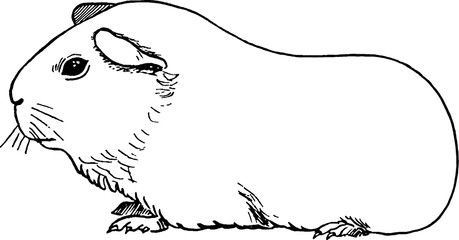 1. I've got a guinea pig.2. It's brown and white.3. Its name is Poli.Number: 2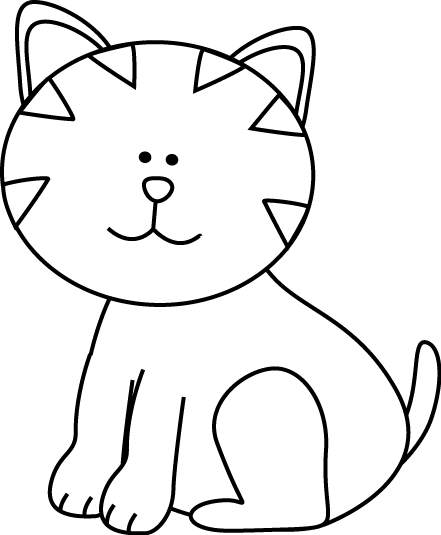 1. I've got a __cat_________.2. It's __yellow and orange_.3. Its name is ____Lilly___.Number: 6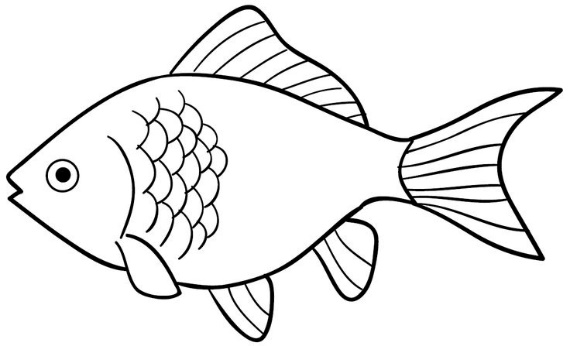 1. I've got a _goldfish__.2. It's gold, yellow and orange__.3. Its name is _Zlatko__.Number: 5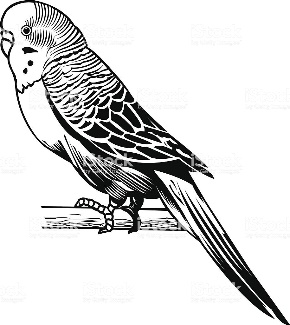 1. I've got a __parrot___.2. It's _green and blue_.3. Its name is ___Piki___.Number: 3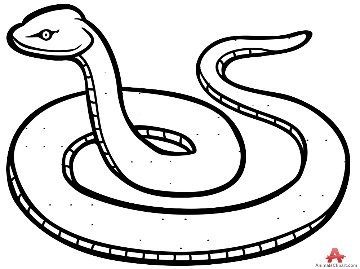 1. I've got a _snake___.2. It's __green__.3. Its name is ___Mimmy__.Number: 4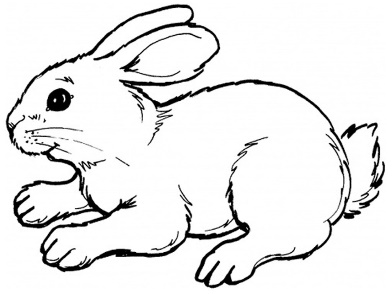 1. I've got a __rabbit___.2. It's __brown____.3. Its name is _Moony____.